สถิติผู้มารับบริการประจำเดือน ตุลาคม ๒๕๖1
ปีงบประมาณ พ.ศ. 2562
เทศบาลตำบลหนองบัวโคก อำเภอจัตุรัส จังหวัดชัยภูมิ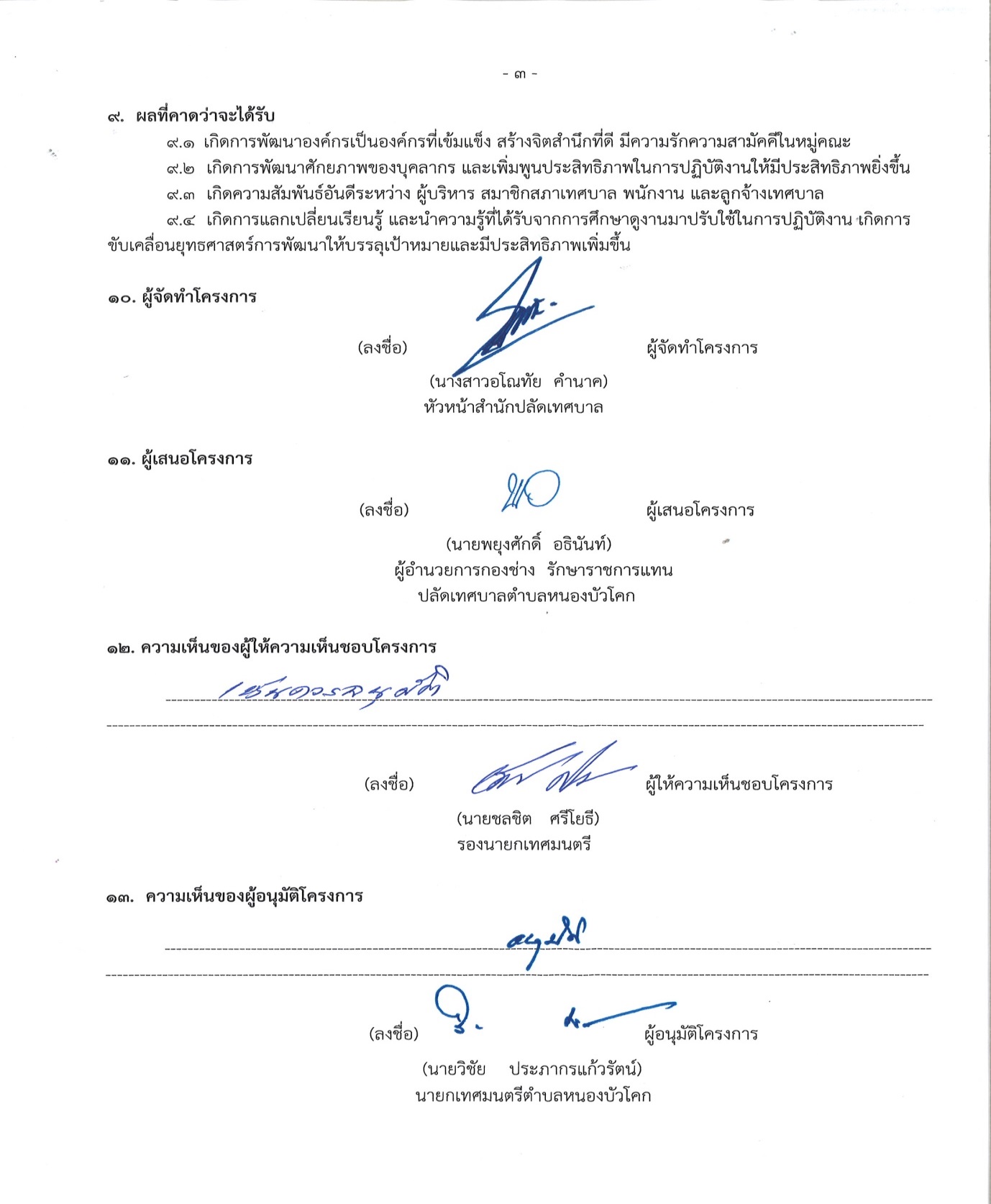 											ลงชื่อผู้สำรวจข้อมูล
                                                                                                                              (นางสาวอโณทัย  คำนาค)
                                                                                                                              หัวหน้าสำนักปลัดเทศบาล
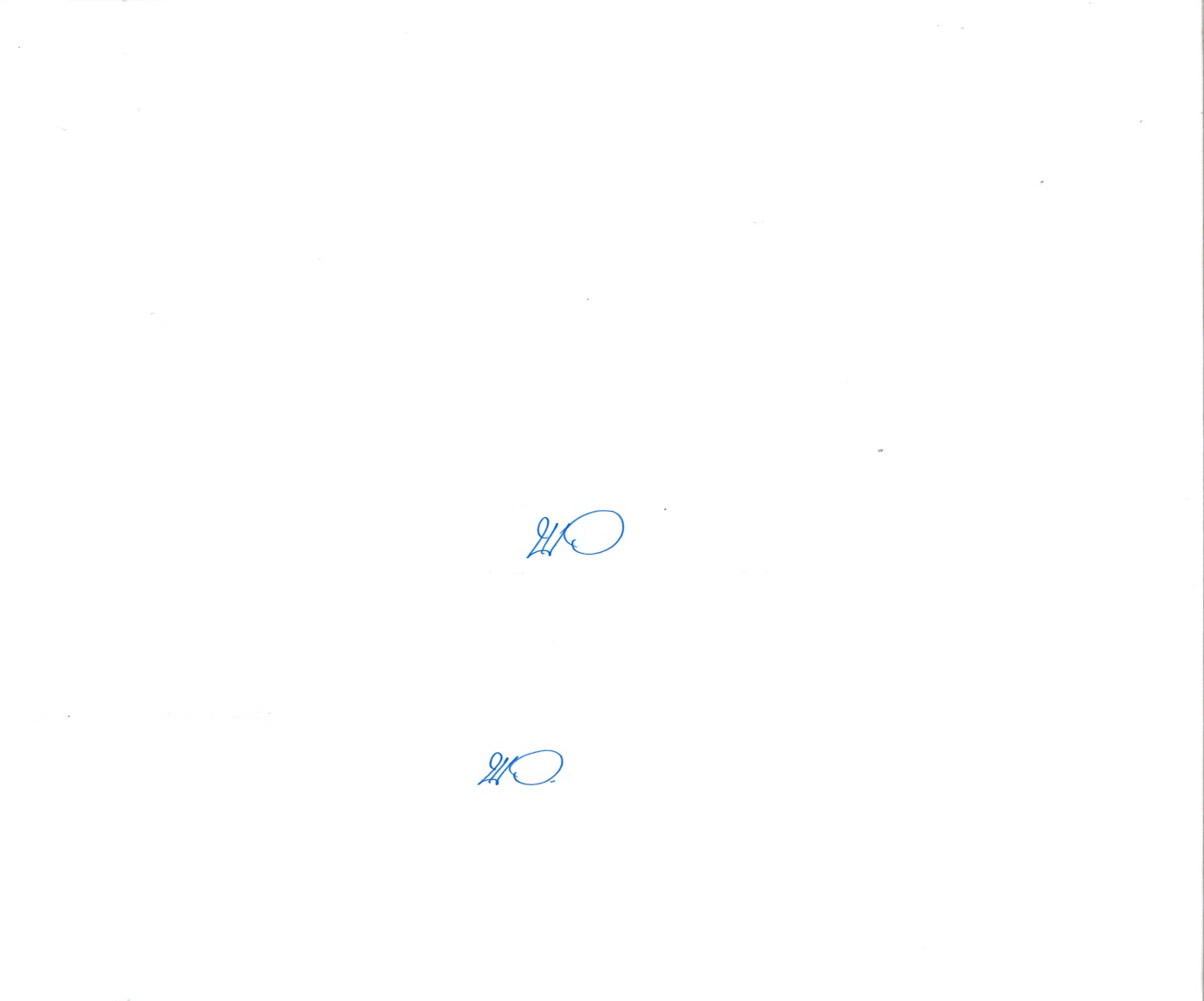                                                                                                                    ลงชื่อ
          ผู้รับรองข้อมูล                                                                                                                                     .                                                                                                                             (นายพยุงศักดิ์  อธินันท์)
                                                                                                                    ผู้อำนวยการกองช่าง  รักษาราชการแทน
                                                                                                                         ปลัดเทศบาลตำบลหนองบัวโคกลำดับที่ชื่องานบริการหน่วยงานจำนวนผู้มารับบริการ 
(ราย)ผลการดำเนินการผลการดำเนินการหมายเหตุลำดับที่ชื่องานบริการหน่วยงานจำนวนผู้มารับบริการ 
(ราย)แล้วเสร็จ (ราย)ไม่แล้วเสร็จ (ราย)หมายเหตุ1จัดเก็บภาษีป้ายกองคลัง0002จัดเก็บภาษีบำรุงท้องที่กองคลัง0003จัดเก็บภาษีโรงเรือนกองคลัง0004ขออนุญาตก่อสร้างกองช่าง2205ขออนุญาตรื้อถอนอาคารกองช่าง0006ขออนุญาตดัดแปลงอาคารกองช่าง1107แจ้งเกิดสำนักปลัด0008แจ้งตายสำนักปลัด1109แจ้งย้ายที่อยู่เข้าสำนักปลัด88010แจ้งย้ายที่อยู่ออกสำนักปลัด88011กำหนดเลขที่บ้านสำนักปลัด33012การทำบัตรประจำตัวประชาชนสำนักปลัด00013การขออนุญาตทำการโฆษณาโดยใช้เครื่องขยายเสียงกองคลัง66014ขออนุญาตประกอบกิจการที่เป็นอันตรายต่อสุขภาพ (30 ประเภท)กองสาธารณสุข00015ขออนุญาตจัดตั้งสถานที่จำหน่ายหรือที่สะสมอาหาร (พื้นที่เกิน 200 ตรม)กองสาธารณสุข00016การขออนุญาตจัดตั้งตลาดกองสาธารณสุข000ลำดับที่ชื่องานบริการหน่วยงานจำนวนผู้มารับบริการ 
(ราย)ผลการดำเนินการผลการดำเนินการหมายเหตุลำดับที่ชื่องานบริการหน่วยงานจำนวนผู้มารับบริการ 
(ราย)แล้วเสร็จ (ราย)ไม่แล้วเสร็จ (ราย)หมายเหตุ1๗สนับสนุนน้ำอุปโภคบริโภคสำนักปลัด22018ช่วยเหลือสาธารณภัยสำนักปลัด11019รับแจ้งเรื่องราวร้องทุกข์สำนักปลัด00020จดทะเบียนพาณิชย์สำนักปลัด330รวมทั้งสิ้น35350